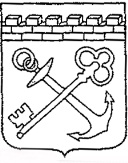 КОМИТЕТ ПО ТРУДУ И ЗАНЯТОСТИ НАСЕЛЕНИЯ ЛЕНИНГРАДСКОЙ ОБЛАСТИПРИКАЗ «___»                   2019 года                                                                         №____ О внесении изменений в приказ комитета  по труду и занятости населения Ленинградской области от 10 декабря 2010 года №11 «Об утверждении состава комиссии по соблюдению требований к служебному поведению государственных гражданских служащих Ленинградской области и урегулированию конфликта интересов в комитете по труду и занятости населения Ленинградской области и утверждении порядка ее работы»В целях приведения нормативных правовых актов комитета по труду и занятости населения Ленинградской области в соответствие с действующим законодательством приказываю:1. Внести в приложение 1 (Состав комиссии по соблюдению требований к служебному поведению государственных гражданских служащих Ленинградской области и урегулированию конфликта интересов в комитет по труду и занятости населения Ленинградской области) к приказу комитета по труду и занятости населения Ленинградской области от 10 декабря 2010 года № 11 «Об утверждении состава комиссии по соблюдению требований к служебному поведению государственных гражданских служащих Ленинградской области и урегулированию конфликта интересов в комитете по труду и занятости населения Ленинградской области и утверждении порядка ее работы» следующие изменения:а) слова «заместитель председателя комитета – начальник отдела организационно-правового обеспечения Ленинградской области»  заменить на «заместитель председателя комитета».2. Внести в приложение 2 (Положение о порядке работы комиссии по соблюдению требований к служебному поведению государственных гражданских служащих Ленинградской области и урегулированию конфликта интересов в комитете по труду и занятости населения Ленинградской области) к приказу комитета по труду и занятости населения Ленинградской области от 10 декабря 2010 года № 11 «Об утверждении состава комиссии по соблюдению требований к служебному поведению государственных гражданских служащих Ленинградской области и урегулированию конфликта интересов в комитете по труду и занятости населения Ленинградской области и утверждении порядка ее работы» следующие изменения:а)  в подпункте «б» пункта 2.1., пункта 2.3., пункта 2.5.  слова «структурное подразделение по профилактике коррупционных и иных правонарушений управления государственной службы и кадров» заменить словами «управление профилактики коррупционных и иных правонарушений»;б) в подпункте 2.5.-1 слова «подразделение кадровой службы государственного органа по профилактике коррупционных и иных правонарушений» заменить словами «управление профилактики коррупционных и иных правонарушений аппарата Губернатора и Правительства Ленинградской области»;в) в подпункте 2.5.-2 слова «управления государственной службы и кадров» заменить словами «управление профилактики коррупционных и иных правонарушений»д) в подпункте «е» п.7.10. слова «сектор по профилактике коррупционных и иных  правонарушений управления государственной службы и кадров» заменить словами  «управление профилактики коррупционных и иных правонарушений»;е) в подпункте «д»  пункт 2.1., пункт 6.3.  слова «в государственном органе» заменить словами «в комитете по труду и занятости населения Ленинградской области»;ж) в подпункте «д» п.2.1 слова «государственный орган» заменить словами «представителя нанимателя»;з) дополнить раздел 7  следующим пунктом:«Представитель нанимателя обязан рассмотреть протокол заседания комиссии и вправе учесть в пределах своей компетенции, содержащиеся в нем рекомендации при принятии решения о применении к гражданскому служащему мер ответственности, предусмотренных нормативными правовыми актами Российской Федерации. О рассмотрении рекомендаций комиссии и принятом решении представитель нанимателя в письменной форме уведомляет председателя комитета по труду и занятости населения Ленинградской области и аппарат Губернатора и Правительства Ленинградской области в месячный срок со дня поступления к нему протокола заседания комиссии».  2. Установить, что настоящий приказ вступает в силу по истечении 10 дней           с даты его официального опубликования.Председатель комитета                                                                              А. Брицун